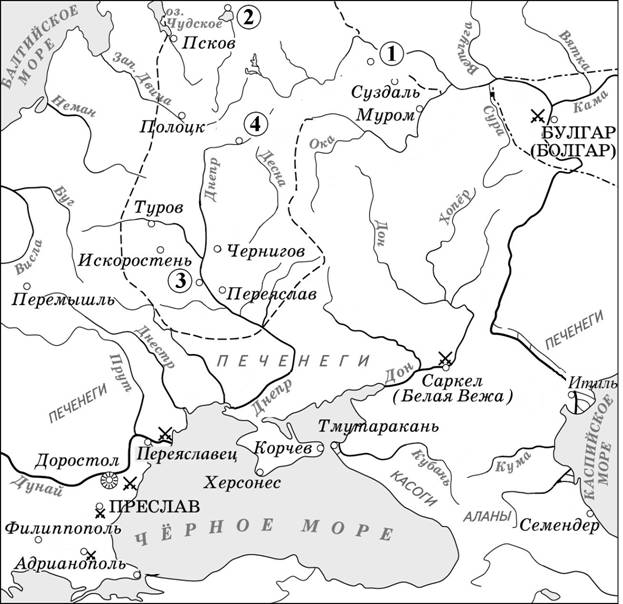 1.Какой цифрой на схеме обозначен племенной центр ильменских словен?1)1                 2)2                   3) 3                4)4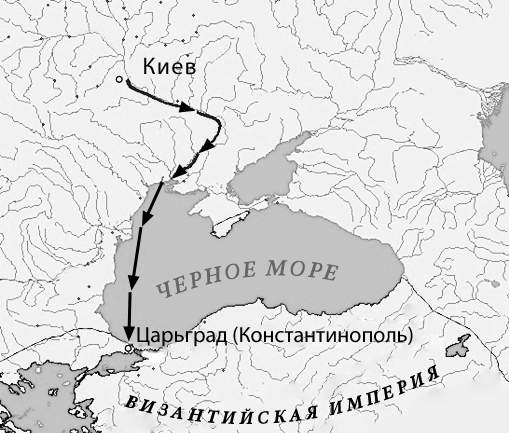 2.Укажите князя, к деятельности которого относится успешный военный поход по маршруту, представленному на схеме.1) Рюрик2) Олег3) Мстислав Великий4) Юрий Долгорукий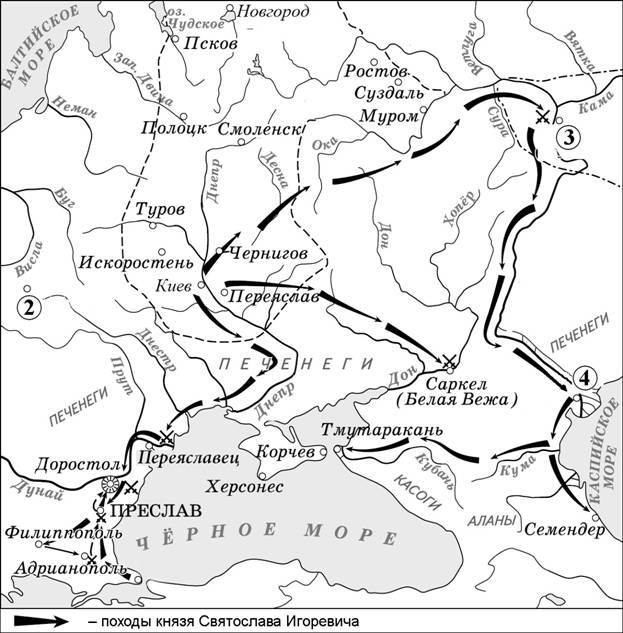 Какой цифрой на схеме обозначена столица Хазарского каганата?1)1             2)2             3)3            4) 4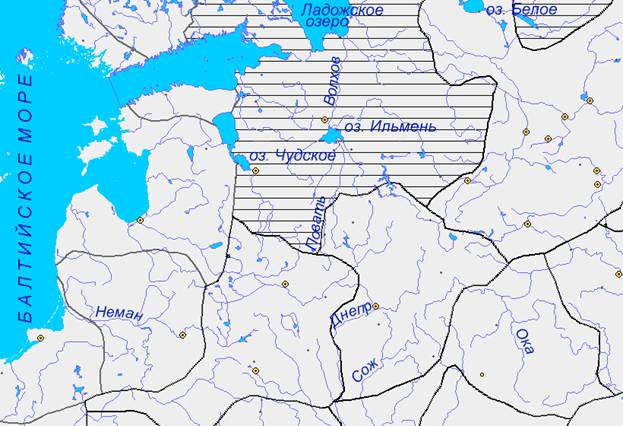 На схеме заштрихована территория1)Новгородской земли2)Владимиро-Суздальского княжества3)королевства Польша4)Полоцкого княжества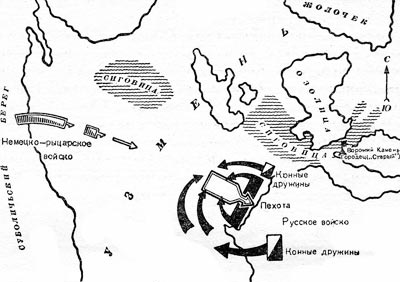 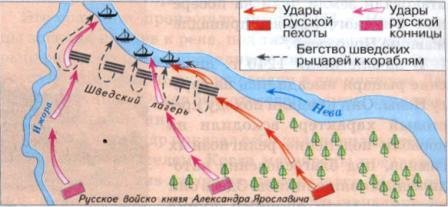 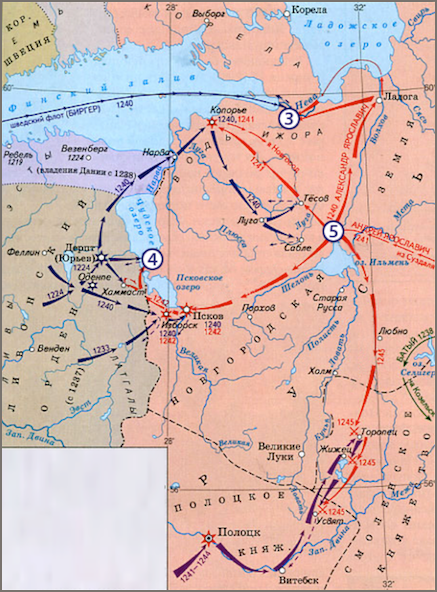 Рассмотрите схему битвы на Чудском озере и ответьте на вопрос.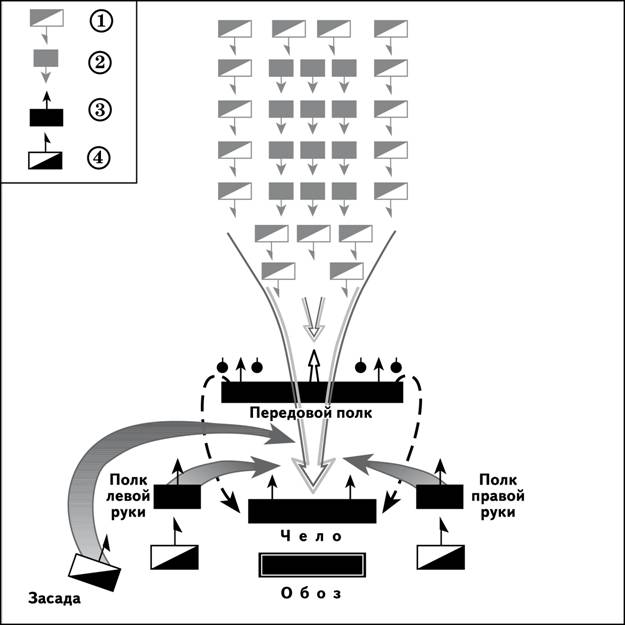 Какой цифрой в легенде схемы обозначено расположение тяжеловооружённых немецких рыцарей?1)  1                    2) 2          3) 3           4) 4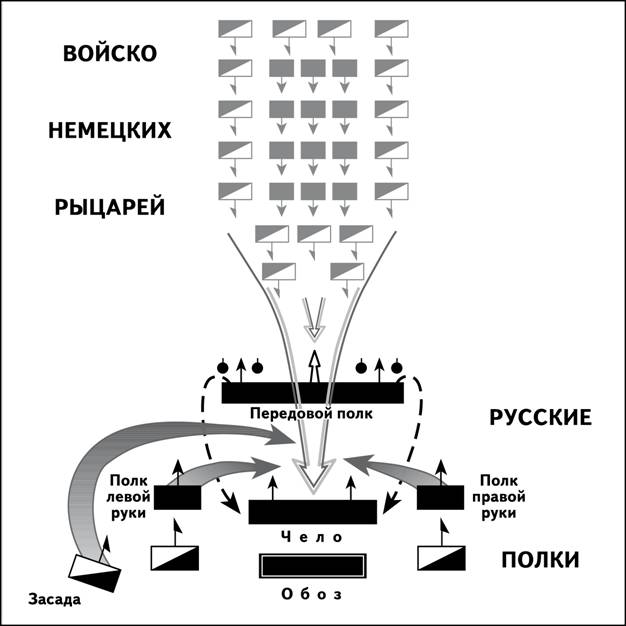 В изображённой на схеме битве русское войско возглавлял1)Александр Невский              3)Иван III2)Дмитрий Донской                4)Иван IV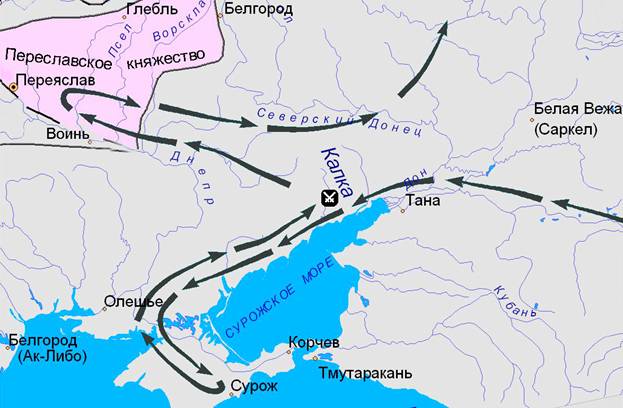 Укажите год, когда произошли события, обозначенные на схеме стрелками.1)1036 г.    2) 1185 г.  3) 1223 г.     4)  1380 г.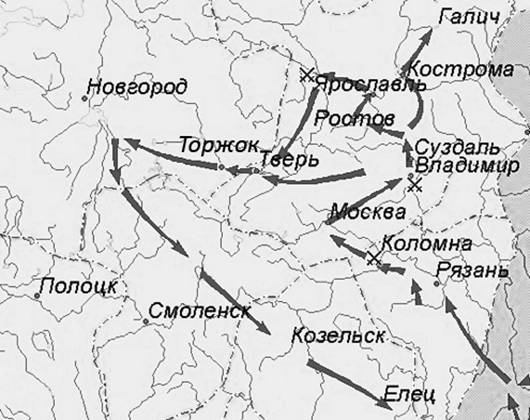 Назовите монгольского военачальника, к деятельности которого относится военный поход по маршруту, представленному на схеме.1)Чингисхан 2)Батый 3)Мамай 4)Тохтамыш 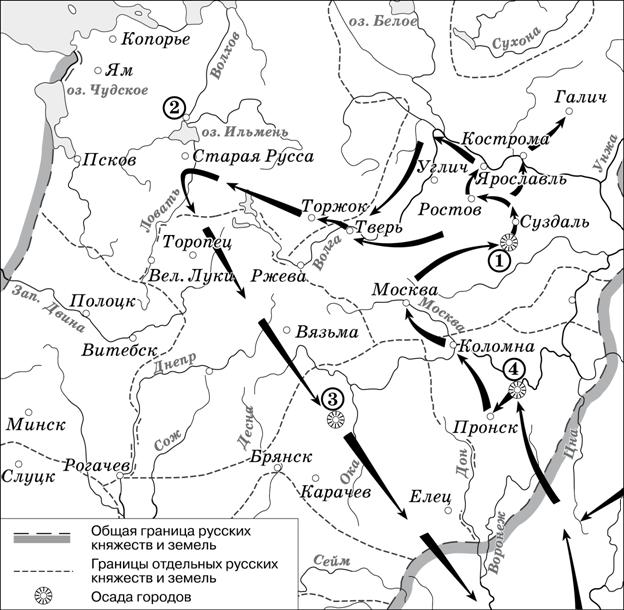 Какой цифрой на схеме обозначен город, прославившийся героическим сопротивлением захватчикам в течение семи недель в ходе событий, обозначенных на схеме стрелками?1)1                       2)2                3) 3                                 4)4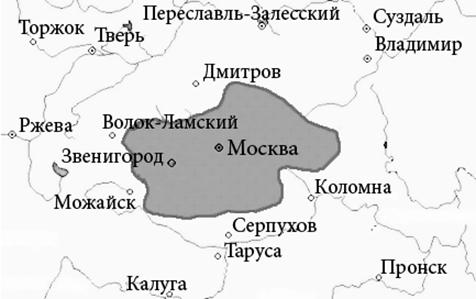 Назовите московского князя, получившего в управление территорию, границы которой обозначены на схеме.1)Даниил Александрович2)Дмитрий Донской3)Иван III 4)Василий III 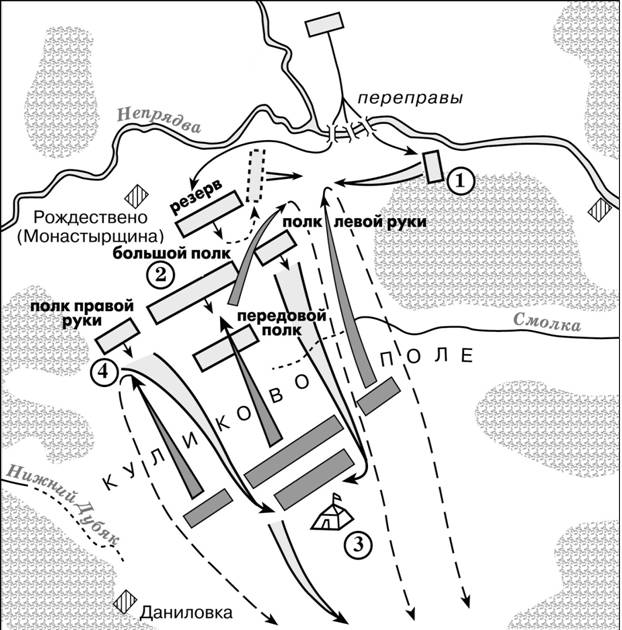 Какой цифрой на схеме обозначено примерное местонахождение Московского князя Дмитрия Ивановича Донского в разгар сражения?1)1         2)2        3) 3        4) 4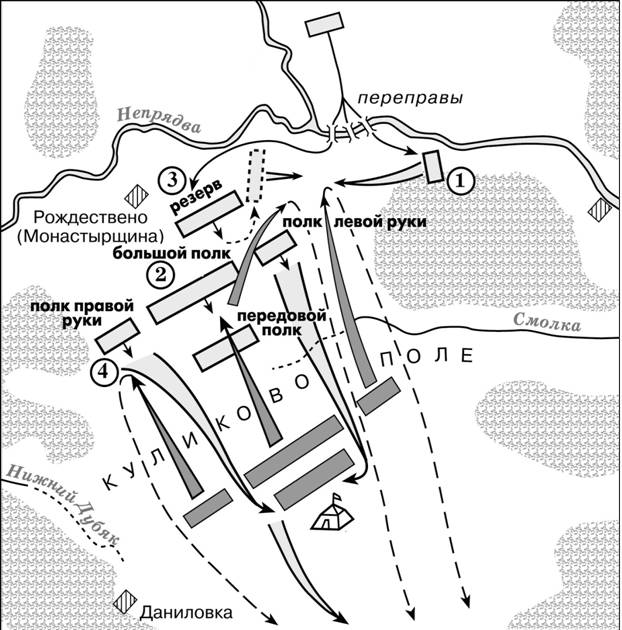 Какой цифрой на схеме обозначен полк, вступивший в сражение позднее остальных?1)1     2)2       3)3       4)4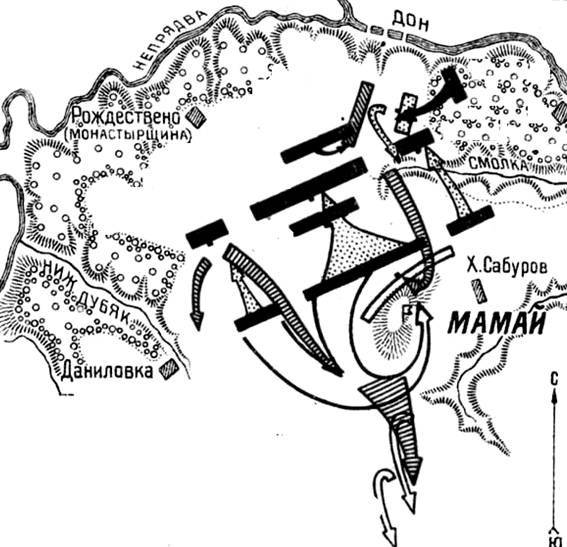 Укажите дату сражения, ход которого обозначен стрелками на схеме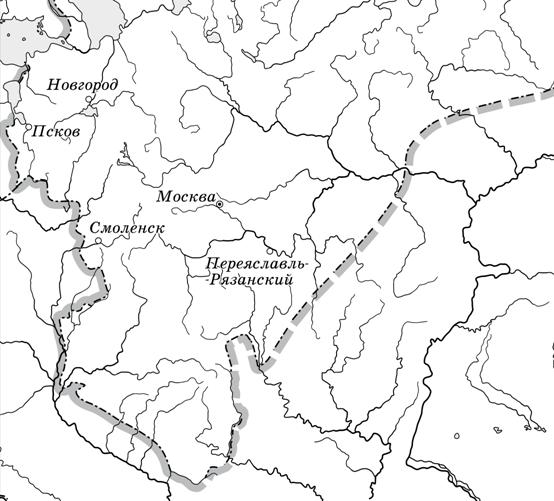 Границы Московского княжества (Российского государства), обозначенные на схеме, соответствуют времени окончания правления1)Василия I2)Ивана III3)Василия III4)Михаила Романова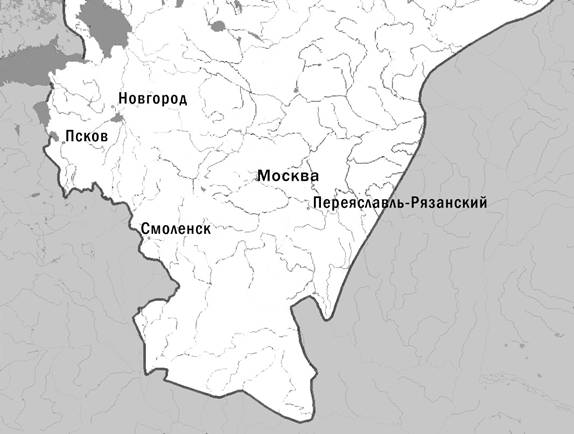 Границы Московского княжества (Российского государства), обозначенные на схеме, соответствуют времени начала правления1)Василия II 2)Ивана III3)Василия III4)Ивана IV.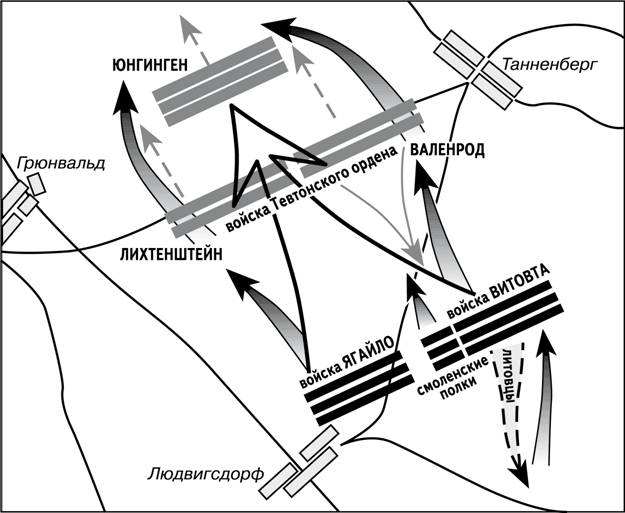 Изображённые на схеме события происходили в1)1242 г.                      2)1380 г.       3)1410 г.      4)1480 г.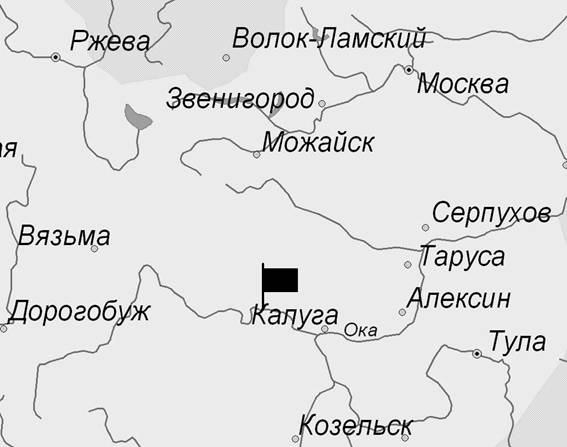 На схеме флажком обозначено место, где произошла(-о)1)Невская битва2)Ледовое побоище3)«стояние» на реке Угре4)битва на реке Сити